3GPP TSG-SA5 Meeting #143-e 	S5-223414e-meeting, 9- 17May 2022Source:	CMCC, HuaweiTitle:	pCR TR 28.830 Add description of key issue performance degradationDocument for:	ApprovalAgenda Item:	6.5.7.21	Decision/action requestedThe group is asked to discuss and approve the proposal.2	References[1]	 SP-220153: "New SID on Fault Supervision Evolution"[2]	S5-222733: "draft TR 28.830 Fault supervision evolution"; v0.1.03	Rationale5G networks provide high rates and low latency for services, but also result in high sensitivity and low tolerance of services to performance degradation. On the live network, a certain cell in a cell cluster is faulty. As a result, multiple cells generate a large number of alarms at the same time. This is because UEs in the faulty cell are handed over to different neighboring cells at the same time, causing congestion alarms and performance deterioration in multiple cells. Different types of alarms may be generated due to different fault symptoms in different cells. In the current fault management system, multiple work orders may be generated for O&M personnel to handle. In fact, only alarms of faulty cells need to be processed by work orders, which wastes human resources and takes a long time to rectify faults.It is proposed to add description of key issue performance degradation in draft TR 28.830.4	Detailed proposalThis document proposes the following changes in TR 28.830.5	Key Issues and potential solutions5.X	Key Issue #:  5.X.1	DescriptionEditor’s note: This clause provides a description of the key issue.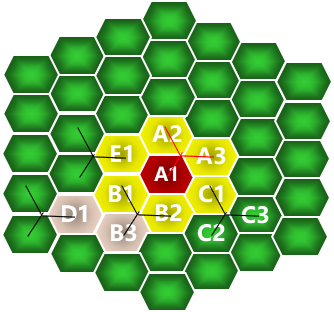 1st ChangeEnd of change